Risposta ai quesiti pervenuti: Procedura Negoziata, ai sensi dell’articolo 36, comma 2, lett. c), e art. 63 c. 6 del decreto legislativo n. 50/2016, interamente telematica ai sensi dell’articolo 58 del D. Lgs. 50/2016 con aggiudicazione secondo il criterio del prezzo più basso ai sensi del combinato disposto dell’art.95, comma 4 e dell’art.36, comma bis, del D.Lgs. n.50/2016 ss.mm.ii. (aggiornato al Decreto Legge del 18 aprile 2019, n. 32 e Legge del 14 giugno 2019,n. 55).OGGETTO: TRASFERIMENTI AI COMUNI DELLA CITTÀ METROPOLITANA DI NAPOLI PER INTERVENTI DI RIPIANTUMAZIONE E INCREMENTO DEL VERDE. “LAVORI DI RIQUALIFICAZIONE DEL VERDE DELLA CITTÀ DI ERCOLANO LOTTO I E LOTTO II.CUP: G35D19000180003 - CIG: 81383445ECAvviso pubblicato all’Albo Pretorio del Comune di Ercolano dal 19/12/2019 al 20.01.2020 e sul sito informatico dell’Ente www.comune.ercolano.na.it. Termine ultimo per la presentazione delle offerte giorno 20/01/2020 ore 12,00. Le precisazioni, le specificazioni e i chiarimenti che seguono sono forniti e hanno efficacia nei limiti delle domande poste e non possono essere utilizzati per l’interpretazione o per l’applicazione di fattispecie diverse o parzialmente diverse da quelle contenute nelle domande stesse.Chiarimento n. 1 del 20.12.2019.Quesito: Con la presente si chiede di poter effettuare il sopralluogo. Si resta in attesa di convocazione. Cordiali saluti. Risposta al quesito n. 1 del 20.12.2019 : A riscontro della sua richiesta si comunica che il sopralluogo deve essere eseguito autonomamente e che, per lo stesso, codesta Società dovrà allegare all’istanza la prescritta dichiarazione di avvenuto sopralluogo autonomo, come da MODELLO F.Pertanto, le discrasie indicate nel disciplinare di gara ( cfr: paragrafo 6.2.2 lettera c – paragrafo 9.2 lettera b) e c) devono intendersi superate in quanto la volontà dell’Amministrazione è il sopralluogo obbligatorio autonomo e non assistito.Chiarimento n. 2 del 07.01.2020.Quesito: buonasera mi da conferma che non occorre ne firmare digitalmente e ne marcare tutti i file contenuti nella cartella zip e che quindi solo la cartella zip contenente la documentazione sarà firmata digitalmente e marcata. GrazieRisposta al quesito n. 2 del 07.01.2020.Si conferma che solo le cartelle .zip contenente la documentazione amministrativa va firmata digitalmente, marcata temporalmente con estensione “.tsd”  e che il file sarà: “DOCUMENTAZIONEAMMINISTRATIVA.ZIP.P7M.TSD”, COME PRESCRITTO AL PUNTO 1.2.1 DEL Disciplinare di gara.Allo stesso punto 1.2.1 del Disciplinare di gara sono indicati anche le modalità dell’offerta economica.Chiarimento n. 3 del 08.01.2020.Quesito: Buongiorno, siamo impossibilitati a generare il PASSOE in quanto il sistema ANAC rilascia quanto segue: il CIG non esiste o non è stato ancora definito.Risposta al quesito n. 3 del 08.01.2020Il CIG è stato perfezionato per cui si può procedere a generare il PASSOE.Chiarimento n. 4 del 09.01.2020.Quesito: Buongiorno, si chiede di poter effettuare il sopralluogo. Si resta in attesa di convocazione. Cordiali saluti.Risposta al quesito n. 4 del 09.01.2020È stato già chiarito con la richiesta  al n. 1.Chiarimento n. 5 del 09.01.2020.Quesito: Buongiorno, si chiede di poter effettuare il sopralluogo. Si resta in attesa di convocazione. Cordiali saluti.Risposta al quesito n. 5 del 09.01.2020Quesito già chiarito al punto n. 1 e n. 4.Chiarimento n. 6 del 13.01.2020.Quesito: Facciamo presente che a tutt’oggi il CIG sistema ANAC rilascia quanto segue: il CIG non esiste o non è stato ancora definito..Risposta al quesito n. 6 del 13.01.2020Il CIG è stato perfezionato per cui si può procedere a generare il PASSOEErcolano 14/01/2020							  			 Il RUP								Per. Agr. Umberto IgnoratoCITTÀ DI ERCOLANOCittà Metropolitana di NapoliSETTORE SERVIZI TECNICIC.so Resina n.39 - 80056 Ercolano (NA)Tel. +39 081 7881292 - http://www.comune.ercolano.na.it e-mail: u.ignorato@comune.ercolano.na.it - p.e.c.:  verdepubblico.ercolano@pec.it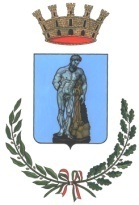 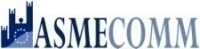 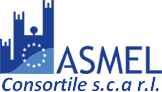 